Структура отчёта:Цель самообследования. Целями проведения самообследования являютсяобеспечение доступности и открытости информации о деятельности учреждения, подготовка отчета о результатах самообследования. Процедура самообследования способствует: проанализировать и оценить результаты деятельности педагогического коллектива; выявить существующие проблемы; заявить о своих достижениях; наметить пути дальнейшего развития дошкольного учреждения.Общие сведения. Муниципальное дошкольное образовательное учреждение «Детский сад  № 95»  функционирует с 31 декабря 1989г. Юридический адрес: 150051, город Ярославль, улица Космонавтов, д.23Фактический адрес, телефон, факс:  150051,  г. Ярославль, ул. Космонавтов,   д.23,  телефон (факс): + 7 (4852)24-04-71; телефон:  + 7 (4852) 24-04-71.Лицензия:Сайт:   http://mdou95.edu.yar.ruУчредитель:  Департамент  образования мэрии города Ярославля.Сведения об администрации детского сада: Заведующий  ДОУ: Малышева Анна Николаевна, награждена Почётной грамотой Министерства образования и науки РФ, лауреат Премии губернатора Ярославской  области в сфере образования за 2013 год.Ст. воспитатель: Бондарь Елена Юрьевна, награждена Почётной грамотой Министерства образования и науки РФ, высшая  квалификационная категория. Заместитель заведующего по АХЧ: Лунёв Александр Витальевич.Режим функционирования ДОУ  установлен, исходя из запросовродителей и возможностей бюджетного финансирования; регламентирован Уставом ДОУ и  Правилами внутреннего трудового распорядка ДОУ.Режим работы: 12-ти  часовое  пребывание  детей  в  детском  саду, с 7.00 до 19.00 часов. Выходные: суббота, воскресенье.Количество групп, численность воспитанников:В учреждении функционирует 9 групп для детей дошкольного возраста (3-7 лет) и 2 группы для детей раннего возраста (2-3 года).Изменение количественного состава за последние 3 годаОсновными принципами работы коллектива детского сада являются:признание самоценности периода дошкольного детства;уважение к свободе и достоинству каждого ребенка;создание условий для развития индивидуальности;обеспечение атмосферы психологического комфорта  дошкольников;учет возрастных и индивидуальных  особенностей детей.Социальный паспорт ДОУ.     Проанализировав социальный статус семей воспитанников, можно сделать следующие выводы:Большинство семей – полные  (94 %),  благополучные. Родителей интересует жизнь детей в группах, вопросы воспитания и образования.Преобладают семьи с 2-мя детьми. Многодетных семей – 13 (11%). Увеличилось число  родителей, как мам, так и пап, имеющих высшее образование.Значительная часть родителей определили свой экономический статус как средний.   В ДОУ имеются семьи, попавшие в трудные жизненные условия (2 семьи), находящиеся на специальном учёте.  Из них – 1 на учёте в Комиссии по делам несовершеннолетних и защите их прав Заволжского района.Условия функционирования ДОУ.3.1. Нормативно-правовая база, регламентирующая деятельность ДОУ.Деятельность муниципального дошкольного образовательного учреждения «Детский сад № 95»  регламентируют следующие документы:Устав муниципального дошкольного образовательного учреждения детского сада № 95 (последняя редакция от 08.05.2015г.)Договор с учредителем Лицензия  № 318/15 от 20.10.2015 г.Свидетельство об аккредитации (бессрочно).Федеральный закон, указы и распоряжения Президента Российской Федерации, постановления и распоряжения Правительства Российской Федерации:Закон РФ «Об образовании»ФГОС дошкольного образования;Конституция РФ;Конвенция о правах ребенка;Семейный кодекс РФ;Трудовой кодекс РФ;Нормативные документы по вопросам образования и воспитания;Нормативно-правовые акты органов государственной власти и местного самоуправления.Локальные акты МДОУ.3.2. Кадровое обеспечение воспитательно-образовательного процесса. На сегодняшний день дошкольное учреждение укомплектовано квалифицированными кадрами воспитателей и специалистов, что ведёт  к работе коллектива в условиях стабильности. Произошло омоложение кадров за счёт пополнения вновь пришедшими педагогами к началу 2016/2017 учебного года:6 воспитателей1 педагог-психолог1 музыкальный руководитель1 инструктор физкультуры (совместитель).    В настоящее время в дошкольном учреждении работают следующие педагоги и специалисты:воспитатели – 23старший воспитатель – 1 педагог-психолог – 1 учитель-логопед – 1  музыкальные руководители – 2 инструктор по физическому  воспитанию – 1(совм.)воспитатель по изо-деятельности – 1.            Успешно прошла аттестация педагогических работников: 3 педагога повысил квалификационную категорию с первой на высшую2 – подтвердил 1 кв. категорию.1 педагог  прошёл профессиональную переподготовку.Всё это  говорит о профессиональной заинтересованности  и мастерстве педагогов ДОУ, мотивированных на получение качественного результата, обладающих адекватной оценкой своей педагогической деятельности.    Педагоги постоянно занимаются повышением своей квалификации, самообразованием, посещая открытые мероприятия разного уровня, пополняют и обобщают свой опыт. В ДОУ  представлены специалисты с разным педагогическим стажем:ОбразованиеКвалификационные категории педагоговВозраст педагогов3.3. Материально-технические и  медико-социальные условияпребывания детей в ДОУ.Здание детского сада расположено внутри жилого квартала в отдалении от промышленных комплексов, рядом с  Яковлевским бором, что благоприятствует  экологической обстановке. Территория сада ограждена  забором из сетки-рабицы, хорошо благоустроена. Имеется большое количество зеленых насаждений, разнообразные породы деревьев и кустарников; разбиты цветники, газоны, зеленые лужайки.    Физкультурная площадка требует  современного благоустройства.    Оформлена и оборудована площадка по обучению детей правилам дорожного движения. Каждая возрастная группа имеет участок для организации и проведения прогулок, оборудованный прогулочными верандами малыми архитектурными формами для организации и проведения сюжетно-ролевых игр, песочницами.        Развивающая среда, оборудование учебных помещений и игровых комнат ДОУ соответствуют требованиям реализуемых программ, требованиям СаНПиН и Госпожнадзора. Материально-техническая база ДОУ постоянно укрепляется: по мере износа заменяются сантехника, приобретается новое медицинское и техническое оборудование. Ежегодно в летний период проводится косметический ремонт помещений силами сотрудников и родителей.      Созданная предметно-развивающая среда обеспечивает эмоциональное благополучие и сохранение физического здоровья воспитанников, максимальное развитие их творческого потенциала, физических и интеллектуальных возможностей, что способствует повышению качества воспитания и образования.    Учреждение имеет в наличии информационно-техническую базу:  10 компьютеров и ноутбуков, 3 мультимедийных  проектора,  9 многофункциональных устройств принтеров,  1 музыкальный центр.  Имеется выход в Интернет. Администрация ДОУ постоянно ведёт работу по совершенствованию материально-технических условий детского сада. Основной критерий создания этих условий – соответствие Федеральному государственному образовательному стандарту дошкольного образования.   Большое внимание в течение года уделялось совершенствованию  развивающей предметно-пространственной среды, создаваемой с  учётом следующих факторов:  возрастные возможности детейразный уровень развития детей одной группыполовую принадлежностьличностные интересы и склонности детейпотребность в двигательной активностикомфортностьэстетичность оформления.     На всех группах обновились математические центры, центры сюжетно-ролевых игр.  За счёт бюджетных средств закуплены игровое оборудование и детская мебель, интеллектуальные игры «Го»,  шашки,  шахматы.    Идёт работа по обновлению территории ДОУ современным игровым оборудованием для улицы.     Методическое  обеспечение педагогического процесса пополнялось за счёт изготовления пособий педагогами,  приобретения методической литературы и демонстрационных материалов детским садом. Большое количество книг и пособий приобретается самими педагогами, как для группы, так и для самообразования.     Несмотря на то, что сделано, задача оснащения развивающей предметно-пространственной среды детского сада остаётся одной из главных. Необходимо продолжать расширять и обновлять игровые уголки и центры в группах, пополнять дидактическими и развивающими играми,  наглядным и демонстрационным материалом, оснащать  компьютерной и мультимедийной техникой,  обновлять и совершенствовать территорию ДОУ.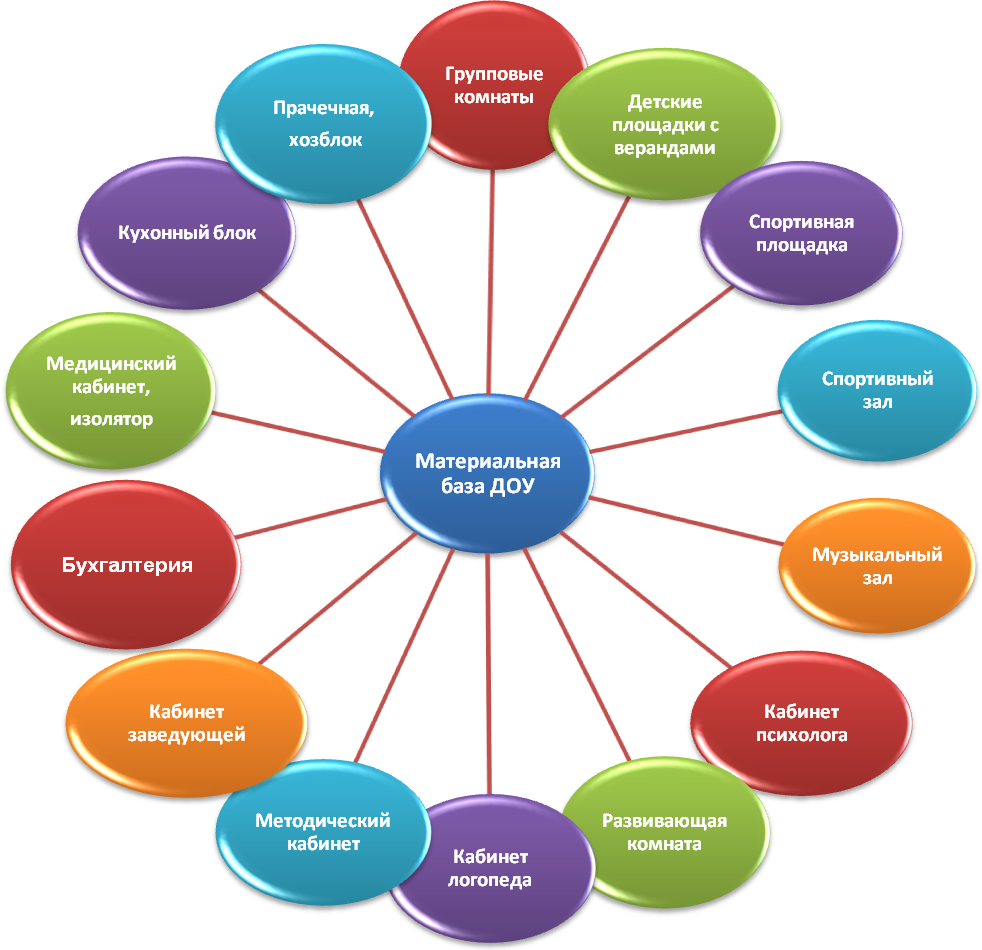 Для медицинского обслуживания в ДОУ штатным расписанием предусмотрено:старшая медицинская сестра  – 1,5 ставки;медицинская сестра по питанию – 0,5 ставки;младшая медицинская сестра – 0,5 ставки .На данный момент штат медицинских работников не укомплектован.      Медицинский кабинет расположен на 1 этаже и имеет всё необходимое оборудование в соответствии с лицензией.В состав блока входит:кабинет врача площадью 12,0м2;процедурно-прививочный кабинет площадью 8,5м2изолятор 1 - площадью 7,1м2Изолятор 2 – площадью 7,1 м2Санитарная комната площадью 2,9 м2.Оборудование процедурно-прививочного кабинета:холодильник – 2;медицинские столики – 3;медицинский шкаф – 1;кушетка – 1;бактерицидная лампа стационарная – 1;бактерицидная лампа переносная - 1;Для проведения скрининг-тестов имеется в наличии:Весы медицинские;Ростомер;Тонометр;Динамометр кистевой;Аппарат Ротта с таблицей для определения остроты зрения;Плантограф;пикфлоуметр. Организация питания в ДОУ.         Одним из условий здоровьесбережения детей дошкольного возраста является организация питания. Организация питания воспитанников осуществляется штатными работниками Учреждения. Контроль за качеством питания, санитарным состоянием пищеблока, правильностью хранения продуктов, соблюдением сроков их реализации осуществляет бракеражная комиссия, состав которой утверждён заведующим ДОУ.   Организация рационального питания детей в детском саду осуществляется в соответствии с 10-дневным меню, разработанным на соблюдении утвержденных наборов продуктов. В ДОУ имеются технологические карты приготовления предлагаемых в меню блюд, где указаны раскладка, калорийность блюда, содержание в нем белков, жиров, углеводов. Использование технологических карт позволяет легко подсчитать химический состав рациона и при необходимости заменить одно блюдо другим, равноценным ему по составу и калорийности.     В образовательном учреждении ведется просветительская работа педагогического коллектива среди детей и их родителей (законных представителей) по вопросам рационального питания в следующих формах:оформление стендов, папок-передвижек, памяток для родителей по вопросам рационального питания;консультации воспитателей, медсестры.     Организация адаптационного периода.    Ещё одним условием и залогом  дальнейшего благополучного физического и психического развития детей дошкольного возраста является безболезненная  адаптация вновь пришедших воспитанников. Многолетние наблюдения за детьми показали, что период адаптации протекает значительно легче в том случае,  если у ребёнка до поступления в ДОУ была определённая подготовка. Она предусматривает:хорошая резистентность организма ребёнка, его нормальное физическое и нервно-психическое развитие;организацию режима дня, близкого к режиму детского сада;отсутствие у ребёнка не всегда желательных привычек (пустышка, укачивание);формирование у детей возрастных навыков при кормлении, одевании;воспитание у ребёнка доброжелательного отношения к взрослым и детям.Общими принципами  деятельности по адаптации в ДОУ являются:постоянство персонала, закреплённого за каждой группой;  индивидуальный подход к ребёнку;постепенное увеличение времени пребывания ребёнка в группе (2-3 часа);постепенное увеличение наполняемости групп раннего возраста;сохранение домашних привычек (пустышка, любимая игрушка, способ кормления и.т.д.);прерывание вакцинального процесса до окончания адаптации;периодическое пребывание ребёнка на руках или на коленях взрослого;не вовлечение ребёнка насильно в игры и групповые занятия и.т.д.На каждого ребёнка в детском саду ведётся лист адаптации. Степень тяжести адаптации оценивается совместно с врачом, педагогами и психологом.При оценке адаптации учитываются:Эмоциональное состояние ребёнка;Поведение;Сон;Аппетит;Отношение с детьми и взрослыми;Резистентность организма.     В 2016/2017 учебном году поступило 53 ребёнка. Степень адаптации детей нового набора.       Адаптация прошла безболезненно для всех вновь пришедших детей. Лёгкая степень адаптации составляет 62% (33 ребёнка), средней тяжести – 38% (20 детей), тяжёлая степень адаптации отсутствует.  Это стало возможным благодаря созданию комфортных условий в группах, взаимодействию всех специалистов ДОУ друг с другом и с родителями вновь поступающих детей. Результативность образовательной деятельности и достижения ДОУ4.1. Результаты  оздоровительной деятельности в ДОУ.     В 2016/2017 учебном году произошли незначительные улучшения основных показателей оздоровительной работы в ДОУ  в сравнении с 2015/16 учебным  годом. Это связано с тем, что в дошкольном учреждении созданы условия для физического развития и снижения  заболеваемости детей (хорошо оборудованный спортзал и физкультурные уголки в группах, наличие инструктора по физическому воспитанию, проводятся физкультурные занятия 3 раза в неделю (2 в зале, 1 на улице) во всех возрастных группах и др.),проводятся профилактические мероприятия, соблюдение режимных моментов, санэпидрежима, закаливание, организация Дней здоровья и т.п.,соблюдение режима двигательной активности в различных его проявлениях (подвижные игры, прогулки, физ. и муз. занятия, динамическая поза проведения большинства занятий, физкультминутки, гимнастика после сна и многое другое),повышение педагогического мастерства и деловой квалификации воспитателей ДОУ  по вопросам физкультурно-оздоровительной работы,пополнение методической копилки разработками по формированию здорового образа жизни,работа над проектами по ОБЖ,привлечение родителей к решению вопросов воспитания здорового ребёнка и многое другое.   Оздоровительная работа ведется в соответствии с планом, разработанным на год врачом и медсестрой ДОУ.Распределение детей по группам здоровья.   В детском саду преобладают дети со II группой здоровья (219 чел. –78,8%), т.е. у большинства имеются функциональные отклонения.Индекс  здоровья  детей.Индекс здоровья понизился с 11 до 9,5.Пропуск по болезни одним ребёнком.Пропуск по болезни одним ребёнком снизился на 3,1 дня в сравнении с прошлым годом и составил 15дней (вместо 18,1 дня).           Показатель общей заболеваемости.Показатели общей, соматической и прочей заболеваемости улучшились в сравнении с 2015/2016годом. Это связано с соблюдением санитарно-гигиенических норм и правил, с  усилением работы всех сотрудников детского сада по физическому здоровью детей, с продуманной работой системы закаливающих мероприятий, соблюдением двигательного режима соответственно возрасту детей и рядом других показателей.Показатель соматической заболеваемости.Показатель инфекционной заболеваемости.     Показатель инфекционной заболеваемости в этом году повысился, так как  были вспышки высоко контагиозных инфекций (ветряная оспа).Предложения по улучшению качества оздоровительной деятельности в ДОУ.Строго соблюдать санитарно-противоэпидемические мероприятия в ДОУ (согласно СанПиН).Совершенствовать материально-техническую базу детского сада, позволяющую обеспечить требования к режиму и организации образовательно-воспитательной деятельности, профилактику, реабилитацию детей.Совершенствовать здоровьесберегающую среду в детском саду с применением здоровьесберегающих технологий в организации учебного процесса.Совершенствовать формы санитарно-просветительной деятельности  с родителями.Совершенствовать диагностику состояния здоровья детей для своевременного выявления отклонений.Совершенствовать все формы физического воспитания.Совершенствовать взаимодействие детского сада и детской поликлиники.4.2. Организация и содержание воспитательно-образовательной деятельности.4.2.1. Основные цели образовательной деятельности ДОУ.  Приоритетные цели и задачи  в 2016/2017 учебном году следующие:Цель:  обеспечение деятельности ДОУ в режиме внедрения ФГОС  ДО:  создать условия для развития познавательной активности детей дошкольного возраста. Задачи:Развивать  элементарные математические представления детей посредством освоения интеллектуальных игр «ЖИПТО», «Го», шашки, шахматы и др. Поиск и освоение эффективных форм взаимодействия с родителями по вопросам ранней профориентации дошкольников.    Мероприятия, направленные на решение поставленных задач, выполнены  в полном объёме и прошли на высоком методическом уровне.     Педагоги ДОУ всё чаще используют компьютерные технологии в организации и проведении  непосредственной образовательной деятельности, игр, праздников и развлечений. Это способствует повышению познавательной активности детей в ходе образовательной деятельности.    В соответствии с Приказом департамента образования мэрии г. Ярославля МДОУ "Детский сад № 95", совместно с МДОУ № 212, 227, 228, 235,  с входит в состав муниципального ресурсного центра (МРЦ)  " Реализация концепции развития математического образования в муниципальной системе образования г. Ярославля по кластерным направлениям".  Кластерное направление, в котором принимает участие наше Учреждение: «Интеллектуальные игры как средство развития математических способностей детей старшего дошкольного возраста».  Работа в инновационном режиме рассчитана на 3 учебных года: с 2016г.  по 2019 г.    Цель инновационной деятельности:  создание условий для внедрения интеллектуальных игр, способствующих повышению качества математического образования в ДОУ.    Работа данного кластерного направления строилась на основе Договора о  сетевом  взаимодействии и Положения о сетевом взаимодействии между выше перечисленными дошкольными образовательными учреждениями, в соответствии с планом работы МРЦ.   Результаты инновационной деятельности ДОУ в рамках МРЦ следующие:разработана   нормативно - правовая  база, регламентирующая и стимулирующая внедрение интеллектуальных игр подобраны, разработаны и оформлены методические материалы по данному направлению:диагностический инструментарий по интеллектуальному развитию детей старшего дошкольного возраста памятки для педагогов и родителей «Интеллектуальные игры дошкольников»,  «Правила  игры  в  шашки»,  «Шашечная терминология», «Изготовление полей к игре «Жипто», и др.семинары-практикумы «Формирование пространственных  представлений  как  одно  из условий  интеллектуального  развития  детей дошкольного возраста»,  «Играем в «Го» вместе», «Изготовление полей к игре «ЖИПТО» с помощью программы Photoshop», «Игра «ЖИПТО» в образовательном пространстве ДОУ», «Эти удивительные шашки» и др.сценарии совместной деятельности детей старшего возраста и педагогов по разработке сюжетных полей к игре «ЖИПТО»родительские собрания «Играем в «Го» вместе», «Удивительная игра «ЖИПТО»» и др.картотеки с вариантами заданий по различным видам детской деятельности к полям игры «ЖИПТО»организованы Конкурсы, турнирыКонкурс полей к игре «ЖИПТО» (педагогами и родителями изготовлено  30 сюжетных полей к игре «ЖИПТО»)проведены турниры по шашкам,  «ЖИПТО» среди педагогов, детей с участием родителейПолностью разработан комплекс мероприятий по внедрению в образовательную деятельность игры «ЖИПТО» с детьми старшего дошкольного возраста. (Более подробную информацию можно найти на сайте ДОУ в разделе «Инновационная деятельность»)   Анализ и  оценка  результатов,  полученных  в  ходе  реализации  инновационного  проекта, позволяют сделать вывод, что работа ДОУ в режиме инноваций способствовала :приобщению  детей  старшего  дошкольного возраста  и  их  родителей    к  интеллектуальным  играм ЖИПТО, ГО, шашки, шахматы; формированию образовательной среды, позволяющей максимально эффективно реализовать  проект:повышению профессиональных  компетенций педагогов ДОУ, их творческой активности в реализации проекта;созданию  условий  по  обновлению  и  совершенствованию  развивающей  предметно-пространственной    среды,  обеспечивающей  развитие  самостоятельности,  инициативности  и творческого потенциала дошкольников в разных видах деятельности;создание  методических  материалов  для  организации  различных  видов  детской деятельности.4.2.2.  Реализуемые образовательные программы.         Организация образовательного процесса в детском саду осуществляется в соответствии с основной общеобразовательной программой дошкольного образовательного учреждения, разработанной с учётом основной общеобразовательной программы  «Детство» (авторы Т.И. Бабаева, А.Г. Гогоберидзе, З.А.Михайлова  (от  3 до 7 лет)расписанием непосредственно образовательной деятельностирежимом пребывания воспитанников в Учреждениигодовым календарным учебным графиком, разрабатываемыми и утверждаемыми Учреждением самостоятельно, в соответствии с Федеральным законом «Закон об образовании в Российской Федерации», ФГОС ДО, санитарно-эпидемиологическими правилами и нормативами.     Программа предусматривает насыщенное образовательное содержание,  соответствующее познавательным интересам современного ребёнка. Акцент делается на приобщении детей к добру, красоте, ненасилию, так как важно, чтобы дошкольный возраст стал временем, когда у ребёнка пробуждается чувство своей сопричастности к миру, желание совершать добрые дела и поступки, участвовать в охране окружающей среды.  Процесс развития дошкольника осуществляется успешно при условии его активного взаимодействия с миром.   Каждый ребёнок развивается в своём темпе. Поэтому программа предусматривает уровневое освоение и  главная задача педагогов ДОУ – создавать условия для естественного личностного роста ребёнка.Программа рассчитана на детей от 1,6  до 7 лет.  Содержание программы  строится по возрастному принципу с учётом реализации обязательных образовательных областей: Социально-коммуникативное развитиеПознавательное развитиеРечевое развитие Физическое развитиеХудожественно-эстетическое развитие. 4. 2.3.   Показатели выполнения программы.       При реализации основной образовательной программы дошкольного образования проводится оценка индивидуального развития детей. Такая оценка производится педагогами и специалистами ДОУ 2 раза в год (сентябрь/май)  в рамках педагогической оценки индивидуального развития детей дошкольного возраста, связанной с оценкой эффективности педагогических действий и лежащей в основе их дальнейшего планирования. В случае выявления значительных затруднений в освоении образовательной программы детьми, проводится промежуточный мониторинг.    Результаты педагогического мониторинга используются для:оптимизации работы с группой детей,индивидуализации образования (в том числе поддержки ребенка, построения его образовательной траектории или профессиональной коррекции особенностей его развития).  Общий уровень освоения образовательной программы дошкольного образования в 2016/2017 учебном году соответствует среднему баллу – 3,9. Данные сводной диаграммы показывают положительную динамику в освоении детьми основной образовательной программы ДОУ.Наилучшие результаты в освоении образовательных областей: Физическое развитие  Художественно-эстетическое развитие.        Образовательные области:СКР – социально-коммуникационное развитиеПР – познавательное развитиеФР – физическое развитиеХЭР – художественно-эстетическое развитиеРР – речевое развитие.Динамика уровня освоения образовательной программы детьми  стала возможна благодаря использованию современных педагогических технологий, повышению профессиональных компетенций  и взаимодействию всех  педагогов и специалистов ДОУ.4.3.3. Сводная оценка уровня готовности к школьному обучению детей подготовительных групп в 2016/2017 уч. году.    Комплексная диагностика готовности детей к обучению в школе проводится психологом ДОУ  в подготовительных группах  2 раза в год: сентябрь/апрель.    За основу была взята авторская стандартизированная методика комплексной диагностики стартовой готовности детей к обучению в школе Н.В. Нижегородцевой, В.Д. Шадрикова. Также были использованы методики: Тест на определение уровня вербального мышления К. Йерасика; методика «Рукавички» Г.А. Цукермана, направленная на изучение способности к сотрудничеству; методика «Запомни рисунки» Р.С. Немова, направленная на изучение зрительной кратковременной памяти;  методика «Домик» Н.И. Гуткина, на выявление умения ориентироваться на образец, степень развития произвольного внимания; Тест Бендер на выявление уровня развития зрительно-моторной координации; Беседа Т.А. Нежновой, на выявление сформированности внутренней позиции школьника, выявление мотивации учения; Тест Тэммл, Амэн, Дорки, на выявление уровня тревожности; методика «Левая и правая стороны» Ж. Пиаже, на выявление уровня сформированности действий, направленных на учет позиции собеседника, а также ориентировку в пространстве.  Сравнив результаты диагностики готовности к обучению в школе на начало и конец года, можно сделать следующие выводы:  количество детей с высоким уровнем и уровнем выше среднего увеличилось, детей с низким уровнем и уровнем ниже среднего на конец года не наблюдается;также мы можем наблюдать положительную динамику в показателях по отдельным методикам, что говорит об эффективности применяемых в течении года мероприятий со стороны специалистов и педагогов.              На начало года приняли участие в диагностике  48 детей. По результатам диагностики интеллектуальной готовности детей к школьному обучению, наибольшие затруднения в начале года возникли при выполнении заданий, направленных на выявление уровня понятийного логического, образного мышления, уровня зрительно-моторной координации, слуховой и зрительной памяти, произвольности внимания. Педагогам  рекомендованы  задания  и упражнения, направленные на развитие произвольности внимания и логического, образного мышления,  зрительно-моторной координации, слуховой и зрительной памяти, произвольности внимания.             На конец учебного  года обследовались 49 детей. В целом дети подготовлены к школе и  прогнозируется успешная адаптация к школе, беспроблемное обучение в общеобразовательной школе. Позитивная  школьная мотивация   сформирована,  психическое состояние преобладает у большинства  дошкольников. А это свидетельствуют о преобладании положительных эмоций, отсутствии выраженной тревожности и страхов, благоприятном эмоциональном фоне детей.Следует указать на  вклад  педагогов, специалистов, внимательное отношение к детям, систематические занятия, которые способствовали социально-психологическому созреванию и развитию воспитанников.4.3.4 Анализ деятельности логопедической службы  2016-20167гг.Состояние речи детей МДОУ №95По результатам обследования речи детей во всех возрастных группахв 2016-17  учебном году прослеживается:увеличение  количества детей с развитием речи в соответствии с  возрастом  на 1,3 % ;уменьшение  количества детей с тяжелой речевой патологией на 0,8 %;уменьшение количества детей с легкими нарушениями в речевом  развитии на 0,5 %. Следует отметить, что показатель «речевой нормы»  в 2016-17 уч. году  значительно выше  среднего  показателя за несколько лет, сохраняется тенденция  увеличения  детей с «речевой нормой» в младшем возрасте.В 2016-2017 учебном году  удалось  повысить результативность в коррекционной работе с детьми  подготовительных групп, а именно:62 % выпускников имеют чистую речь; 22 % % детей  нуждаются в контроле родителей;  16 % детей рекомендовано продолжить занятия с логопедом. К концу 2016-2017 уч.г.  по сравнению с предыдущим  годом уменьшилось количество детей, которым необходимо продолжить логопедические занятия, не смотря на то, что в числе занимающихся были дети со сложными  и сочетанными нарушениями: общее недоразвитие речи, F 83; фонетико-фонематические нарушения;дизартрия, полиморфная дислалия (количество нарушенных звуков до 7-9).  Дети с такими нарушениями  не успевают преодолевать все имеющиеся недостатки в речевом развитии в  условиях детского сада общеразвивающего вида, необходим более длительный временной промежуток.Положительных результатов в коррекционной работе удалось достичь благодаря хорошей посещаемости детьми логопедических занятий, тесному взаимодействию педагогов, специалистов и родителей воспитанников, применению в коррекции речевых нарушений современных педагогических технологий, раннему выявлению детей с тяжелыми нарушениями  в речевом развитии.  В 2016-17 уч.г.  16 детей  направлено  на дополнительное обследование (ПМПК).Положительным фактором является проведение мероприятий, направленных на профилактику нарушений в речевом развитии детей. Сохраняются факторы,  осложняющие работу логопедической службы:а) увеличение количества детей группы риска по речевой патологии, поступающих с участка;б) поступление с участка детей, имеющих нарушения в речевом развитии (в том числе дети с ранее не выявленной тяжелой речевой патологией);в) отказ родителей от специализированных групп;г) увеличение количества детей с неврологической симптоматикой, сочетанными нарушениями;д) отсутствие возможности перевода детей в логопедические группы с таким  заключением, как  « ФФН. Дизартрия».е) увеличение количества родителей, имеющих нарушения звукопроизношения (закрепление навыков в домашних условиях затрудняется).ж) сокращение логопедической службы.Приоритетными направлениями в работе логопеда  остаются следующие:раннее выявление детей с тяжелой речевой патологией и своевременная постановка их на очередь в специализированные группы;проведение мероприятий, направленных на профилактику нарушений в речевом развитии детей;сотрудничество с родителями;использование в работе современных педагогических технологий.Результаты деятельности логопедической службы с детьми подготовительной группы2015-2016 учебный год4.3.5 Анализ деятельности музыкальных руководителей МДОУ № 95  2016 – 2017 учебный годМузыкальное развитие детей осуществлялось на основе образовательной программы ДОУ с учётом примерной основной образовательной программы «Детство» под редакцией А.Г. Гогоберидзе, О.В. Солнцева, с использованием методического пособия «Музыкальное развитие дошкольников на основе примерной образовательной программы «Детство» (Содержание, планирование, конспекты, сценарии, методические советы).
    Также использовались парциальные программы:  «Гармония» и «Синтез» К.Л. Тарасовой, Т.В.Нестеренко, Т.Г.Рубан, «Малыш» В.А.Петрова,  «Музыкальные шедевры» О. П. Радыновой, «Ритмическая мозаика» А.И. Бурениной, «Танцевальная ритмика для детей» Т. И.Суворовой.Используемые программы дали положительную динамику развития у детей музыкальных способностей, умений и навыков: улучшилось чувство ритма, выразительность танцевальных движений, чистота интонации в пении, ладовое чувство.    На показателях также отразилась регулярность проведения занятий и мероприятий, благодаря слаженной работе всего коллектива заинтересованности воспитателей групп, которые прислушивались к рекомендациям музыкального руководителя по   индивидуальной работе с детьми в свободное время и активной помощи родителей.	 Не маловажную роль в развитии музыкальных и творческих способностей детей сыграла заинтересованность воспитателей и специалистов в подготовке развлечений и праздников, которые проводились в этом году.В 2016/2017 учебном году музыкальным руководителем Щербаковой Е.В. была создана вокальная группа, состоящая из детей детского сада в возрасте от 3-х до 6 лет. Занятия проводились 3 раза в неделю. Результатом явились неоднократные выступления группы на праздниках и развлечениях внутри ДОУ, участие в конкурсах разного уровня (призовые места).4.3.6  Достижения в работе учреждения.Участие педагогов и  воспитанников в мероприятиях разного уровня.    Результатом деятельности  воспитательно-образовательной системы и повышения качества образования в ДОУ в 2016/2017 учебном году явились следующие достижения воспитанников и педагогов:ФИНАНСИРОВАНИЕ ДОУ.Отчет о поступлении и расходовании финансовых и материальных средств по итогам финансового 2016 года.Объем средств учреждения всего за 2016 год: 32313,4 тыс. руб. в том числе:бюджетные средства – всего – 25923,8 тыс. руб.из бюджета субъекта РФ – 18672,3 тыс. руб.из местного бюджета – 7251,5 тыс. руб.внебюджетные средства – 6389,6 тыс. руб.Расходы учреждения за 2016 год – 32271,0 тыс. рублейНа заработную плату с начислениями – 19641,0 тыс. рублейВыплачена компенсация родительской платы – 2428,4 тыс. рублейУплата налогов на землю и имущество,  и экологию – 1534,7 тыс. рублей.Коммунальные платежи (вода, свет, тепло и горячая вода) – 1386,1 тыс. руб.Услуги связи (интернет и телефонная связь) –38,5тыс. рублейРаботы по содержанию имущества (дезинфекция, обслуживание теплосчетчика, обслуживание кухонного оборудования, вывоз и утилизация мусора, обслуживание пожарной сигнализации, электроизмерения, госпроверка весов) – 214,2 тыс. рублейПрочие работы и услуги (услуги вневедомственной охраны, обслуживание кнопки сигнализации, медосмотр сотрудников, обновления и облуживание бухгалтерских программ, права на электронную подпись, антивирусные программы, аттестация рабочих мест, периодические издания) – 405,2 тыс. рублейУвеличение стоимости материальных запасов – 5964,6 тыс. рублейиз них:приобретение продуктов питания – 5485,00 тыс. рублейприобретение медикаментов и расходных мед. материалов – 41,6 тыс. рублейприобретение игрушек – 302,1 тыс. руб.хозяйственные и канцелярские товары – 135,9 тыс. рублейУвеличение стоимости основных средств – 627,1тыс. рублейиз них:ноутбук – 28,5 тыс. рублеймебель для групп (столы, шкафчики, кровати, стулья, тумбы, шкафы для пособий, игровая мебель) – 426,8 тыс. руб.ламинатор – 13,0 тыс. руб.холодильное оборудование на кухню – 50,0 тыс. руб.ПЕРСПЕКТИВЫ РАЗВИТИЯ  ДОУ.       Результатами усилий всего коллектива явились следующие показатели:В работе с педагогическим коллективомСформировано положительное отношение и потребность педагогов к инновационной деятельности. Созданы условия для повышения их профессиональной квалификации и компетентности. Выявлен и распространён инновационный опыт. Сформирована положительная мотивация на результативное участие в конкурсах разного уровня.В работе с детьми  возросла познавательная активность детей старшего дошкольного возраста за счёт освоения интеллектуальных игр «ЖИПТО», «Го», шашки, шахматы; повысился уровень освоения программы за счёт совершенствования предметно-развивающей среды в группах, использования  современных методов и приёмов (проектный метод, детское экспериментирование, ТРИЗ, игровые технологии и др.).    По-прежнему трудности возникают при работе с детьми, требующими специализированной группы, остающимися в  детском саду  по различным причинам (отсутствие мест в необходимом ДОУ, нежелание родителей переходить в другой детский сад и др.)В работе с родителями главным показателем считаем формирование положительного имиджа ДОУ степень вовлечённости  родителей в образовательную  деятельность, их участие  совместных проектах, конкурсах и др.  Вывод: в целом результаты деятельности ДОУ  за 2016/2017 учебный год положительные.     В связи с участием образовательного учреждения в инновационной деятельности МРЦ, рассчитанной на 3 года,  основные направления по совершенствованию интеллектуального развития детей дошкольного возраста остаются актуальными и на 2017/2018 учебный год.Требуется продолжать работупо снижению уровня детской заболеваемости посредством активного взаимодействия  с семьями воспитанников по вопросам  формирования  основ здорового образа жизни у всех участников образовательных отношенийпо созданию условий для интеллектуального развития детей через овладение интеллектуальными играми шашки, шахматы, ЖИПТО, Го и др.по совершенствованию  профессиональных компетенций педагогов в вопросах интеллектуального развития дошкольниковпо развитию творческого потенциала  педагогических работников через вовлечение их в процесс обобщения и распространения передового педагогического опыта, саморазвития и активного участия  в  конкурсном движении различных уровней.  Перспективы по-прежнему связаны с созданием условий в ДОУ в соответствии с федеральным государственным образовательным стандартом дошкольного образования. Главными проблемами на сегодняшний день являются:Создание материально-технической базы и развивающей предметно-пространственной среды  ДОУ в соответствии с ФГОС ДО.Обеспечение равных возможностей всех категорий воспитанников, в том числе  детей с ограниченными возможностями здоровья (ОВЗ), в получении качественного дошкольного образования.Перспективы связаны с решением данных проблем. Для этого необходимо:благоустройство территории детского сада, оснащение её современным  оборудованием;приобретение современного игрового оборудования различной направленности в группы и кабинеты специалистов; повышение квалификации  и образования педагогов в вопросах компетентности персонала при взаимодействии с детьми  с ограниченными возможностями здоровья (ОВЗ);создание условий для введения дополнительных образовательных услуг, выходящих за рамки образовательной программы и удовлетворяющих запросы родителей (законных представителей) воспитанников.РАЗДЕЛстр.Цель самообследования.3  Общие сведения.3 – 5 Условия функционирования ДОУ. Организация и содержание воспитательно-образовательного процесса.6 – 12 Результативность образовательной деятельности  и достижения ДОУ.12 – 27 Финансирование ДОУ.27 – 28 Перспективы ближайшего развития ДОУ.                             29Всего групп – 11Всего групп – 11Всего групп – 11Всего групп – 11Всего групп – 112 группы3 группы2 группы2 группы2 группаРанний возраст2 – 3 годаМладший возраст3 – 4 годаСредний возраст4 – 5 летСтарший возраст5 – 6 летПодготовительная6 – 7 летУчебный годКоличество группКоличество группКоличество группКоличество детейКоличество детейКоличество детейУчебный годяслисадвсегояслисадвсего2014 - 20152911552092642015 – 2016 38117220132852016 – 2017291145233278Учебный годСостав семьи %Состав семьи %Образование родителей %Образование родителей %Образование родителей %%%%Экономическийстатус %Экономическийстатус %Экономическийстатус %Учебный годполнаянеполнаяОбразование родителей %Образование родителей %Образование родителей %12Много-детнаядоходдоходдоходУчебный годполнаянеполнаяСр.С/спВысш.12Много-детнаянизсредвыс2014/20159467,540,55257358793,60,42015/201689,710,39,834,455,84842103,896,2-2016/201794683359434911793-Год.2015 г.2016 г.2017 г.Кол-во педагогов.26 чел.2929Стаж:до 5 лет446от 5 до 10 лет599от10 до 20 лет636от 20 до 30 лет695от 30 лет543Год.2015 г.2016 г.2017 г.Образование:КоличествоКоличествоКоличествоВ/пед.161715Ср./профес.81010Среднее.221Непедагогическое343Год.2015 г.2016 г.2017 г.Кв. категория:КоличествоКоличествоКоличествовысшая3 (11,5%)3 (10,4%)4 (13,8%)1 кв.к.18 (69,2%)17 (58,6%)14 (48,3%)соответствие занимаемой должности1 (3,8%)2 (6,9%)1 (3,4%)не имеет кв.к.4 (15,3%)7 (24,1%)10 (34,5%)Возрастдо25летдо 30летдо35летдо40летдо45летдо50летдо55летдо60летдо70 летКол-водо25летдо 30летдо35летдо40летдо45летдо50летдо55летдо60летдо70 лет2015 г. 2-64123262016 г.2-85132352017 г.17642-423Учебный годГруппа здоровьяГруппа здоровьяГруппа здоровьяГруппа здоровьяУчебный год2014/2015-81,7%17,5%0,8%2015/20162,8%81,1%15,7%0,4%2016/20176,8%78,8%14,4%-Учебный год2014/20152015/20162016/2017Показатель119,58 Учебный год2014/20152015/20162016/2017Показатель18,318,115Учебный год2014/20152015/20162016/2017Показатель403939868Учебный год2014/20152015/20162016/2017Показатель346912827Учебный год2014/20152015/20162016/2017Показатель541724Мониторинг  освоения программы МДОУ № 952016/2017 учебный годСводная диаграмма «Уровень освоения программы»2016/2017 учебный год2016/2017учебный годУРОВНИУРОВНИУРОВНИУРОВНИУРОВНИ2016/2017учебный годнизкийниже среднегосреднийвыше среднеговысокийНачало года06 чел25 чел15 чел челНачало года0%13 %52 %31 %4 %  Конец года0 0 чел20 чел 13 чел16  чел  Конец года0%%40 %27 %33 %2016/2017 уч. годпоказатели %показатели %показатели %2016/2017 уч. годнорма необходима помощь логопедаконтроль за речью ребёнкасентябрь 20162674-май 2017621622ГруппаПоказатели освоения программыПоказатели освоения программыОбщие показателиОбщие показателиОбщие показателиОбщие показателиГруппасентябрьмайсентябрьмайсентябрьмайМладшие 69%79%68%82%66%81%Подготовительные67%86%68%82%66%81%Средние                62%77%64%79%66%81%Старшие66%81%64%79%66%81%уровеньназвание конкурсадатаТерриториальный  Конкурс детского рисунка «Парк моей мечты» (Герук Л.Н., Гусева И.А. – участники)«Шляпа для снеговика» (12 участников: педагоги, дети, родители – 1 место (семья Павла Сафонова, гр.7); 2 место (Герук Л.Н., воспитатель)«Рождественская звезда»Фестиваль-конкурс "Заволжская весна – 2017" среди молодых специалистов муниципальных и государственных учреждений (Щербакова Е.В., муз. руководитель – 2 место) «Человек труда» (победитель II этапа – Сапогова М.С., воспитатель)сентябрь/октябрь 2016декабрь 2016/январь 2017декабрь 2016/январь 201707.04.20172016/2017 Муниципальный Смотр-конкурс детского творчества на противопожарную тему «Помнит каждый гражданин: спасения номер 01» (участники  – дети и педагоги 12 гр.: Сапогова М.С., Баева Е.Е. – 9 работ)Конкурс масленичных кукол «Краса Масленица 2017» (участники)март/апрель 2017февраль 2017Федеральный Всероссийский вокальный фестиваль-конкурс "ЧУДО-ПЕСЕНКА" (детский вокальный ансамбль «Искорки» - Лауреат III степени)март 2017